TEMAT KOMPLEKSOWY NA TYDZIEŃ: NA WSITEMAT  DNIA: W GOSPODARSTWIE.1.  "Magiczny woreczek" - zabawa dydaktyczna. Dziecko ma przygotowany woreczek z różnymi rekwizytami: np kredka, łyżka, grzebień...itp. Dziecko wkłada rękę , dotyka przedmiot, mówi co to jest, wyciąga dopiero i mówi do czego służy. 2. Słuchanie wiersza "Na podwórku kolo bramy" H. ŁochockiejNa podwórku koło bramy wiodą spory cztery mamy.
Każda woła, że jej dziecię najładniejsze jest na świecie.
Mówi krowa: cielątko! Mówi owca: jagniątko!
Mówi świnka: prosiątko! A kobyłka: źrebiątko!

Lecz tymczasem dziatek czwórka już wymknęła się z podwórka
i na łączce sobie hasa w lewo, w prawo, hej hopsasa!
Podskakuje cielątko, a tuż za nim jagniątko,
podryguje prosiaczek, biega w kółko źrebaczek.

A z pobliskiej biegł zagrody hałaśliwy kundel młody
i ogonem raźnie machał, poszczekując: hau, hau, hau, hau.
Oj, umyka cielątko, oj, umyka jagniątko,
oj, umyka źrebaczek, a na końcu prosiaczek.3. Rozmowa na temat wiersza.Wytlumacz niektore pojęcia: spory, cielątko,jagniątko, źrebiątko, kundelProszę zadać pytania np.  Ile mam bylo na podwórku? Jakie zwierzątka były, wymienić?4. Jak zwierzątka mówią.Ćwiczenie ortofoniczne - naśladują odgłosy i sposób poruszania się zwierząt.5. "Odglosy zwierząt"  ---skopiuj link https://www.youtube.com/watch?v=VyXhyl00qGw6. Piosenka : "Na podwórku koło bramy"  - Skopiuj link https://www.youtube.com/watch?v=vFf1UYE_gRUDzieci do piosenki  mogą sobie potańczyć, poruszać się jak zwierzątka.7. Historyjka obrazkowa "Jak powstaje sweter"Omówienie historyjki obrazkowej.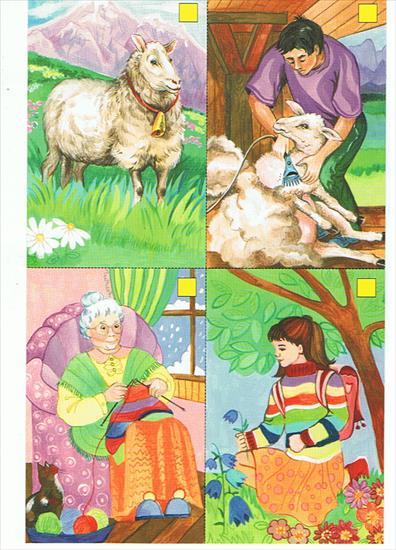 8. Zabawa matemartyczna   : wiecej, mniej, tyle samoa). narysuj więcej jajek niż jest na obrazku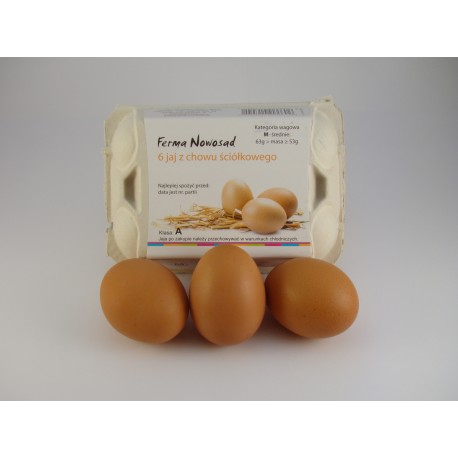 b). narysuj mniej jajek 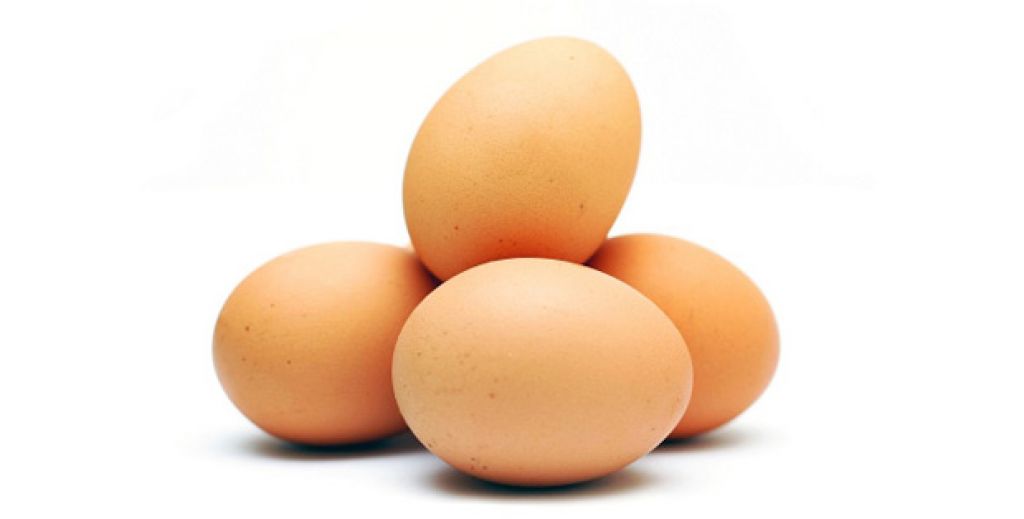 c) narysuj tyle samo jajek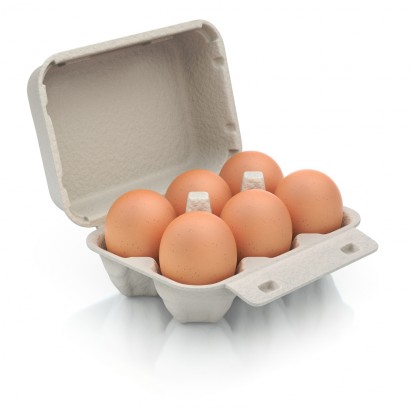 9. Praca plastyczna: "Owieczka"Można wydrukować obrazek na kartce pionowej - i przykleić wełne owieczki watą.                                                                                   IIIIIIIIII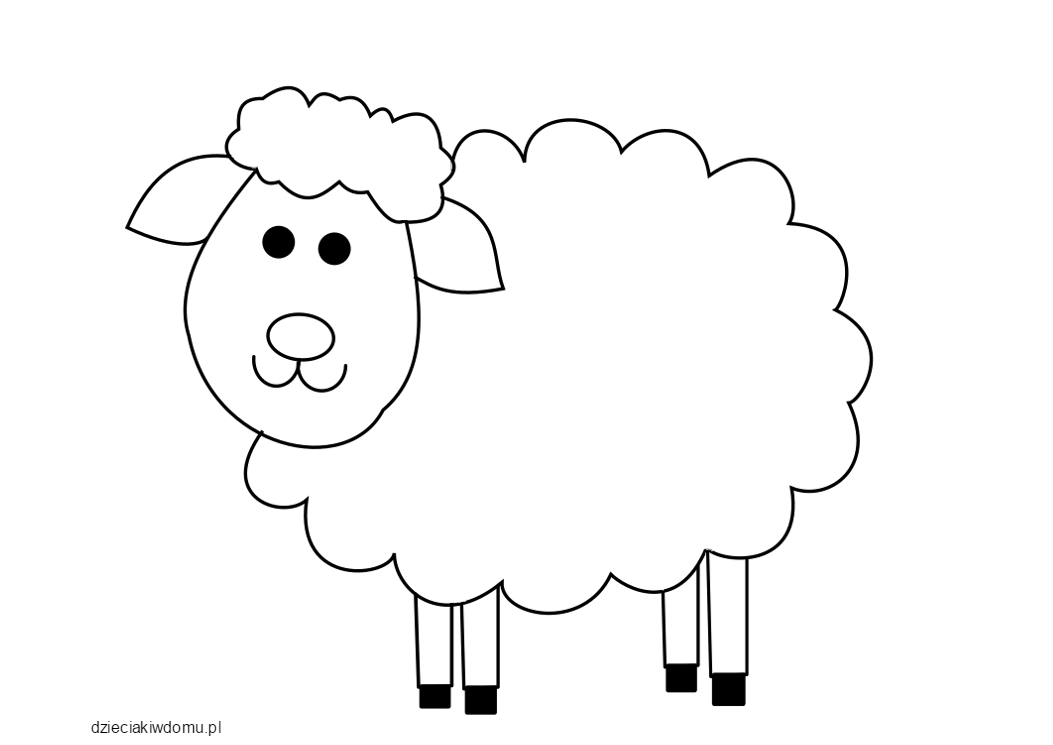 10. Przez cały tydzień pracujemy w książkach z tym tematem: Na wsiOPRACOWANIE:  TERESA UTRATAANIESZKA LIBNERAGNIESZKA KARBIAK